МДОУ «Детский сад №144»Консультация для педагогов«Личный пример и безопасность»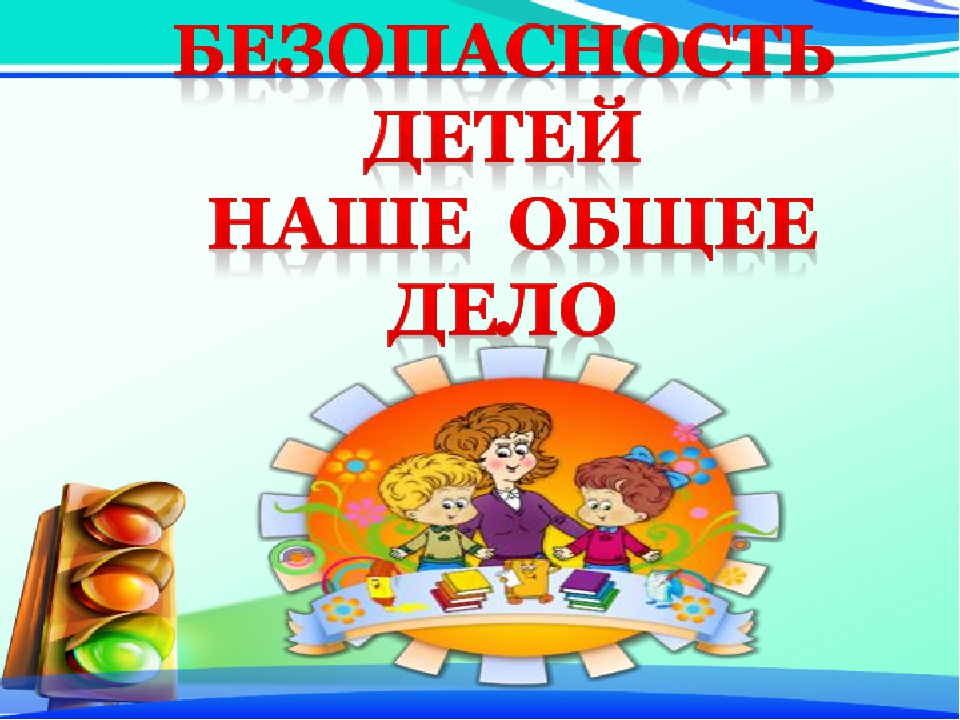 Уважаемые педагоги, сегодня у нас с вами итоговое мероприятие, посвященное месячнику безопасности в детском саду. Нам предстоит увлекательное путешествие на поезде. Сейчас мы вам раздадим жетоны разных цветов. Команда, получившая жетоны жёлтого цвета – это один состав поезда, команда с жетонами синего цвета – второй состав. Задача составов – успешно пройти нелёгкий путь. Путь достаточно длинный. От станции до станции разное расстояние. И чем успешнее вы будете справляться с предлагаемыми заданиями, тем больше шансов у вас попасть в пункт назначения на станцию Безопасный детский сад. За каждое правильное задание на станциях вам будут выдаваться картинки. Если команды ответят правильно на все вопросы на станциях, то в конце мы соберём целую картинку.Сейчас командам необходимо выбрать начальника своего состава и придумать название.Молодцы! Ну что, составы готовы отправиться в путь?Все мы прекрасно знаем, что главная задача детского сада – здоровье детей. И первая наша станция «Здоровье». Ваша задача, продолжить пословицу о здоровье.Команда №1В здоровом теле…(здоровый дух)Здоровье всему  (голова)Кто спортом занимается (тот силы набирается)Двигайся больше, проживёшь(дольше)Команда №2Здоровье в порядке (спасибо зарядке)Здоровье дороже (денег, богатства)Болен лечись, а здоров (берегись)Здоровье сгубишь, новое (не купишь)Молодцы, отлично справились на первой станции. Но нам пора отправляться дальше. И следующая наша станция «Техника безопасности на прогулке». Я вам задаю ситуацию, а вы должны ответить последствия.Команда №1Если съесть грязную сосульку, то (может возникнуть отравление, будет болеть горло)Если попробовать незнакомую ягоду, то (можно отравиться)Если брать острые предметы, то (можно порезаться)Установите порядок действий, что надо сначала делать: тушить, звонить, спасать (звонить, спасать, тушить)Команда №2Если у вас поднялась температура, то (надо вызвать врача, принять лекарство)Если пойти гулять одному по незнакомому городу, то (можно потеряться, заблудиться)Если ты захочешь погладить незнакомую собаку, то (она может тебя укусить)Придерживаясь, какой стороны нужно идти по тротуару? (Правой)Молодцы и на этой станции вы справились отлично. А мы отправляемся дальше. Следующая станция «Станция сказок».На этой станции вы должны посовещаться и дать  как можно больше сказок по основам безопасности жизнедеятельности.Команда №1-В каких сказках говорится о том, что опасно оставлять ребёнка без присмотра («Колобок, «Гуси-лебеди», «Кошкин дом», «Сестрица Алёнушка и братец Иванушка», «Кот, петух и лиса»).Команда №2- В каких сказках показано, что случается, если маленький герой сбежит в неизвестное место («Колобок», «Буратино», «Лягушка - путешественница»).Молодцы и предпоследняя наша станция «Чёрный ящик». Вам необходимо дать ответ, что лежит в чёрном ящике.Команда №1Об этом предмете известно следующее: «Незнайка утверждал, что она меньше солнца. Для Дюймовочки она была не меньше озера. А для нас с вами она не больше блина. Что находится в чёрном ящике?» Ответ: (тарелка)Команда №2В чёрном ящике предмет, который у сибирских шаманов олицетворял строение мира. У нас в детском саду он используется исключительно в области физкультуры. Что же это? (Бубен)Давайте же теперь немного отдохнём. Игра «Кто скорей ударит в бубен»Ведущий звенит бубном, взрослые в это время поворачиваемся друг за другом и двигаются подскоками по кругу. Когда музыка прекращается, ведущий перестает звенеть бубном, взрослые  поворачиваются лицом в круг, хлопают в ладоши и поют следующие слова: «Прыгать сам ты начинай, между нами выбирай!»
В это время ведущий двигается подскоками внутри круга и звенит бубном, на последнем слове он останавливается возле пары взрослых  и протягивает бубен между ними, пара должна развернуться спинами друг к другу. Остальные взрослые  говорят следующие слова: «Раз, два, три – беги!» После этих слов выбранная пара бежит по кругу, каждый в свою сторону. Кто первым добежит до бубна и ударит по нему, тот становится новым ведущим.Вот мы и прибыли с вами на самую главную станцию «Безопасный детский сад». Посмотрите,  на столах у вас лежат заработанные вам картинки, соберите теперь эти картинки в едино и посмотрите что там изображено? Молодцы! В этом месяце вы все прослушали консультации, активно принимали участие по безопасности и мы вас награждаем медалями за отличное прослушивание месячника безопасности. Спасибо!